Światowe Dni Ptaków Wędrownych 
(09 - 10.05.2020)Obserwacja Anny Dudek z klasy 6a:"9.05.2020 między godzinami 16.00- 18.00 udało mi się zliczyć 112 ptaków. W śród nich były : - sroki- jaskółki- Sikorka- Bocian- gołąb- wróbel- szpaki.Przesyłam zdjęcia niektórych ptaków".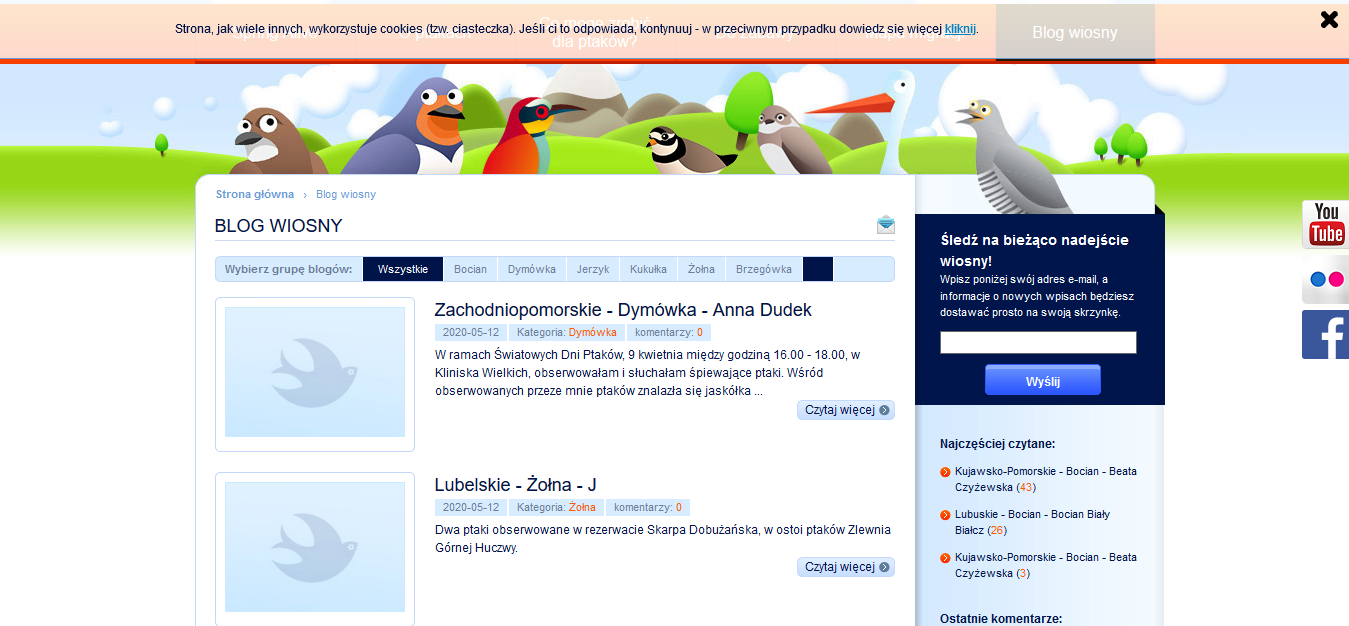 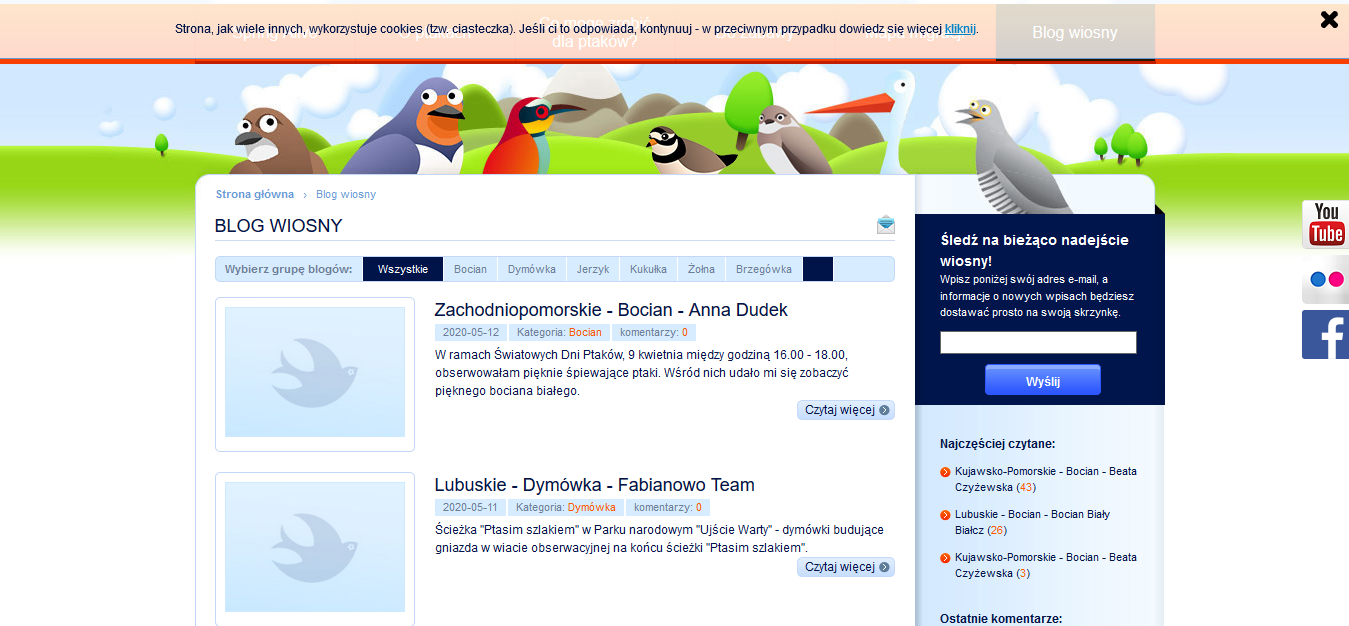 